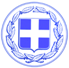                       Κως, 21 Σεπτεμβρίου 2018ΔΕΛΤΙΟ ΤΥΠΟΥΑπό το Γραφείο Τύπου του Δήμου Κω, εκδόθηκε η ακόλουθη ανακοίνωση:“Το ζήτημα της έκτασης του Ναυτικού Ομίλου είναι πρώτο στην ημερήσια διάταξη της συνεδρίασης του Δημοτικού Συμβουλίου, η οποία έχει ήδη δημοσιοποιηθεί και αποσταλεί.Ενημερώνουμε επίσης ότι θα υπάρξει άμεση συνάντηση του Δημάρχου Κω κ. Γιώργου Κυρίτση και του Προέδρου του ΤΕΕ κ. Γ. Χρυσουλάκη με αντικείμενο τη μελέτη και τη συνεργασία Δήμου και ΤΕΕ για την περιοχή του Ναυτικού Ομίλου αλλά και για την υποβολή αιτήματος παραχώρησης.Όλοι πλέον αντιλαμβάνονται ότι αν δεν είχαν εμποδίσει κάποιοι την δημιουργία κολυμβητηρίου, ένα έργο για τον αθλητισμό αλλά και για όλους τους πολίτες της Κω, δεν θα βρισκόμασταν στη σημερινή θέση.”Γραφείο Τύπου Δήμου Κω